Munster Junior Chess Championship 2019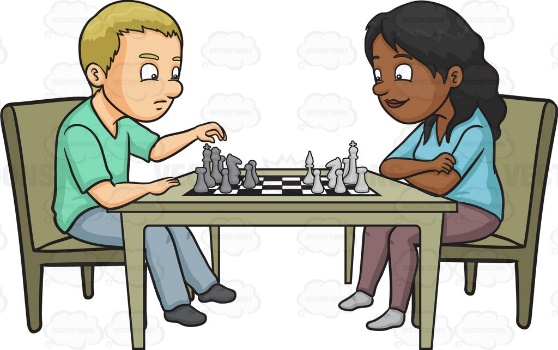 Saturday & Sunday, Nov. 30 – Dec. 1st 2019.Venue:  West County Hotel, Ennis.Sections: Under-8, U-10, U-12, U-14, U-16, U-18.For all details and to enter, contact:John Cassidy..  Tel. 087-2495913Email:  ritacassidy16@eircom.net